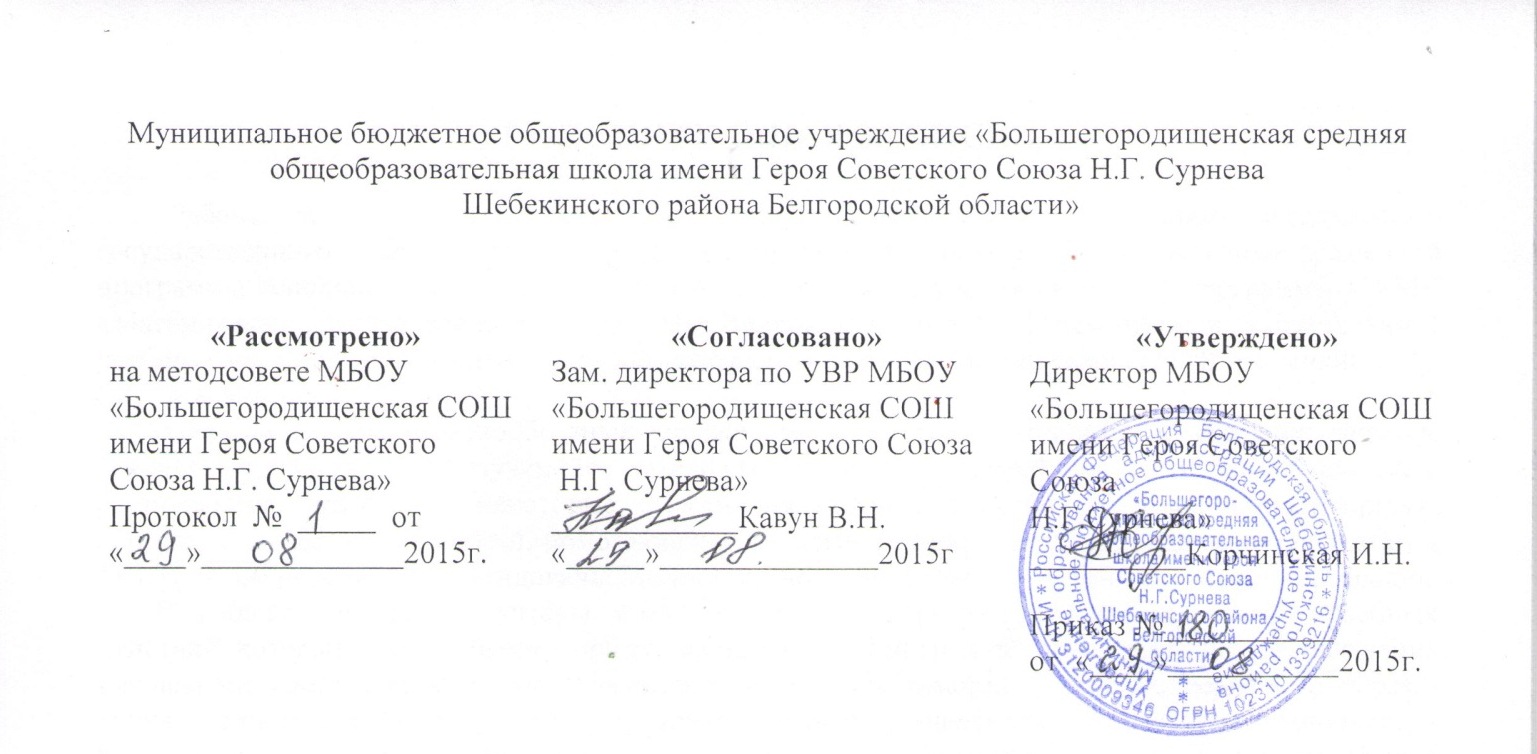 РАБОЧАЯ ПРОГРАММАПО   ПРАВОСЛАВНОЙ  КУЛЬТУРЕ10-11 классы2014Рабочая программа по православной культуре  10-11  классПояснительная запискаНастоящая рабочая программа учебного предмета «Православная культура» для обучающихся 10 - 11  класса, изучающих предмет на базовом уровне, составлена на основе:Федерального компонента государственного образовательного стандарта среднего (полного) общего образования;авторской  программы  Шевченко Л. Л. «ПРАВОСЛАВНАЯ КУЛЬТУРА»: Концепция и программа учебного предмета. 1-11 годы обучения. – М.: Центр поддержки культурно-исторических традиций Отечества, 2013.  Учебного плана ОУ;Используемый учебно-методический комплект:1. Учебник: «Православная культура». Л.Л.Шевченко. Изд. Лига-Принт. М.:2013 г.2. Л.Л.Шевченко. Методическое пособие для учителя. Православная культура. Изд. Лига-Принт. М.:2013 г.Целью изучения предмета «Православная культура» является обеспечение культурологического характера его преподавания, раскрытия духовных основ национальной культуры, в том числе православной. Преподавание православной культуры в школе определяет необходимый минимум содержания духовно-нравственного культурологического образования учащихся. Задачи:воспитание патриотизма и потребности творческого участия в сохранении и созидании отечественной культуры,  православного образа жизни, уважения к внутреннему миру каждого человека в традициях православной культуры Отечества. Осознанно понимать основы православной веры;Давать нравственную оценку поведения людей на основе канонов православной веры;Знать историю христианского  храмостроения и уметь определять стили храмовой архитектуры, видеть их сходства и отличия;Умение интегрировать знания,  полученные на уроках православной культуры, истории, обществознания, изобразительного искусства, литературы;Ценить, беречь и приумножать традиционную, православную культуру русского народа.При изучении предмета «Православная культура» в 10 -11  классах необходимо уделить особое внимание следующим вопросам:1. Духовно-нравственное воспитание современных школьников на уроках православной культуры. 2. Приобщение учащихся к ценностям православной культуры во внеклассной работе. 3. Пути и методы повышения активности  и творческого потенциала учащихся в процессе преподавания православной культуры.4. Личностно-ориентированное обучение на уроках православной культуры.5. Использование мультимедийных технологий в процессе обучения учащихся по предмету «Православная культура».6. Проектный метод как средство модернизации деятельностного подхода в обучении и воспитании учащихся. 7. Изучение духовного наследия Белгородчины.Рабочая программа  в соответствии с авторской рассчитана на 68  часов (1 час в неделю):  10 класс - 34 часа11 класс – 34 часа.       Формы организации учебного процесса: классно - урочная.                                                Типы уроков: уроки изучения нового материала, комбинированные уроки, уроки-лекции, уроки обобщения и систематизации изученного, практические занятия, уроки контроля, игры-обсуждения, проектная деятельность.       Формы работы: фронтальная, индивидуальная, групповая.Основными формами контроля знаний, умений, навыков являются: стартовая к\ р. текущий и промежуточный контроль знаний, итоговая к р. Текущий контроль знаний - проверка знаний обучающихся через опросы, зачеты, тестирование и т.п. в рамках урока.Промежуточный контроль знаний - контроль результативности обучения школьника, осуществляемый по окончании полугодия и проводится в соответствии с установленным графиком.2. Требования к уровню подготовки учащихсяУчащиеся 10 - 11 классов должны обладать комплексом знаний умений и навыков по православной культуре. знать/ понимать:воспитательное значение святоотеческой литературы;православные праздники;сонмы святых Русской Православной Церкви;символический мир и чудотворность православной иконы;типы прямых и символических иконографических изображений Иисуса   Христа;основные    православные    иконографические    типы изображения Богородицы:устав   монашеской   жизни;   известные   русские   монастыри   и их         просветительскую деятельность;жанры Древнерусской литературы;основы философии монашества ;основы Социальной Концепции Русской Православной Церкви.уметь:сопоставлять аскетизм и отшельничество;объяснять понятие святости в русской православной культуре выделять общие и отличительные признаки типов устроения монашеской жизни;объяснять символизм композиции, художественные приемы и идейный смысл       «Троицы» Андрея Рублева;описать православный храм;правильно вести себя в православном храме;сопоставлять  понимание человека в Христианской Церкви с антропологическими представлениями в других религиях и нерелигиозных учениях.объяснять мировоззрение (картина мира) личности, обществаПри изучении предмета большое внимание уделяется развитию у учащихся самостоятельной творческой познавательной деятельности, в частности подготовке и защите рефератов, проектов.Тематическое планирование по православной культуре, 10- 11классыСодержание программы учебного курса 10 классПравославная культура.Часть 1. Творец. Раздел 1. Божественное творчество.Творчество. Что такое православное творчество? О дарах и творчестве. Для чего они даются человеку. О таланте и смысле жизни, о тайне одаренности. О Божественной красоте и творчестве. О таланте, душе, ответственности и духовных дарах. О свободе, вдохновении и православном творчестве.Творчество в жизни человека. Был ли призван человек к творчеству? Священное Писание о призвании человека к творчеству. Предназначение человека к сотворчеству (соработничеству). В чем проявлялось творчество человека на начальном этапе мировой истории до грехопадения? Данные Творцом мира законы жизни - законы творчества: соработничество (Адам продолжал начатое Богом - нарекал имена творениям Божиим), гармония, красота, любовь (Адам был призван к служению Богу: ему было повелено трудиться над сохранением красоты творения - Рая, творений, образа Божия в человеке). Духовная основа творчества. Духовный компонент личности человека: совесть (совесть) - возможность понимания человеком воли Божией. Духовность как естественное состояние человека: способность к творчеству присуща каждому человеку как творению Божию. Евангельская притча о талантах. Повреждение духовно – душевной - телесной сущности человека после грехопадения и искажение духовной основы содержания творческого процесса - стремление к самовыражению в творчестве, а не к отражению Божественного мира. Возможно ли творчество без Бога? Искусство для искусства. Законы творчества. Психология творчества (JI.C. Выготский — светское понимание; церковное понимание - А.А. Ухтомский, о. Павел Флоренский и др.), Музыкальное творчество - способности к творчеству, поэтическое творчество (А.А. Ахматова: «Когда б вы знали, из какого сора растут стихи, не ведая стыда....»). Из чего «растут» стихи?Особенность православного творчества: «Язык мой — трость книжника скорописца» (т.е. Святого Духа) (Псалом94). Нравственные качества: смирение мастера - понимание им того, что не он сам пишет, но владеющая им «рука книжника-скорописца». О красоте души мастера - псалом 44 - «красен добротою». Молитвенное состояние души - обращенность души мастера к Богу. О чем просит православный человек (мастер) Бога? Из утренней молитвы Троице: «И ныне просвети мои очи мысленные». Для чего? «поучатися словесем Твоим, разу мети заповеди Твоя, творити волю Твою; пети Тя во исповедании сердечнем».Творец. Божественное мироздание. Бог Творец. Божественная любовь. Божественное мироздание. Как вошли в культуру слова Творец, творение? О двух видах просвещения. В чем заключается процесс Божественного творчества. Может ли человек понять пути Божественного творчества?Библия рассказывает о том, как Бог творил мир. Процесс Божественного творчества: у Бога нераздельно слово и дело - «рече и быша; повеле и создашася», («сказал... и стало так... Бытие, глава 1). Разум человека пытается понять - «почему?». Божественные законы творчества. Святоотеческие  пояснения, комментарии на 150 псалом: Бог не только создает, но и продолжает промышлять о созданном (и небо не падает на землю и земля...). Законы творчества - законы Творца. Все имеет причину и цель. Основной закон творчества - любовь (сотворения мира по любви Божией, забота о мире и человеке - «негоже человеку быть одному». Бытие 2, 18). Дни творения. Что говорит наука? Как сотворение мира отражено в искусстве? Премудрость и красота мироус- троения: «Небеса поведают славу Божию» - псалом 18). Законы мира материального - проявление Божественной воли. Красота. Гармония. Имена Божии - Красота, Доброта, Любовь (священномученик Дионисий Ареопагит) и Его свойства (Всеблагой, Всеведущий и др.) отражены в Его творениях Мир - храм Божий. Шестоднев. Какими были дни творения. Человек - венец творения Божия. Креационная и эволюционная теории происхождения мира. Ученые креационисты: мир сотворен 7 тысяч лет назад так, как рассказано в Библии. Как вера и наука говорят о происхождении мира: «да будет свет...» (Бытие 1,1)- теория большого взрыва, свет - энергия; «да будет твердь...» (Бытие 1,6)- образование солнечной системы из облака паров и газов; «да соберется вода в одно место...» (Бытие 1, 6) - на остывающей поверхности земли вода стала собираться в низинах; «да произрастит земля...» (Бытие,    глава 1, стих 9) - образование на поверхности земли микроорганизмов; «да будут светила...», «пар поднимался от земли...» (Бытие 1, 14-15; 2, 5-6) - поглощение растениями углерода прояснило атмосферу, что сделало видимыми светила; «да произведет вода пресмыкающихся..,. птицы полетят...» (Бытие 1, 20) - первые живые существа жили в воде, затем развили способность летать; «произведет земля душу живую...» (Бытие 1, 20) - на земле развивалась жизнь, появились животные; «сотворим человека...» (Бытие 1, 26-27).Библия и наука — о чудесах творений. О соотношении веры и знания в понимании мироздания. Существуют ли противоречия между наукой и религией в вопросе о сотворении мира? О теориях происхождения мира. Все ли законы мироздания открыты современному знанию? Чудо как событие, нарушающее известные научные законы. Великие ученые - о премудрости устроения мира.Божественное творчество. Сотворение человека. Как был сотворен человек и как он устроен? Человек как венец Божественного творческого действия. Сотворение по образу и подобию Божию. Качества сотворенного человека: любящий, обладающий свободной волей, творческим даром. Проявление творческого дара человеком в наречении имен животных.«Сотворим человека...» (Бытие 1, 26-27). Сотворение человека из праха земного - материи, уже существовавшей, но бездушной. Устроение человека: дух, душа, тело.Творчество Божественное и человеческое. Божественное домостроительство спасения человека продолжение Божественного творчества. Как Бог строил дом спасения человека? Как человек участвует в процессе Божественного домостроения? Что означают слова «построить храм души»? Главные страсти и добродетели души. Какие страсти мешают построить храм души? Какие добродетели сражаются за красоту души человека? Соработничество. Христианское понимание природы человека. Науки антропология и теология дают знания о человеке. Как научиться заботиться о красоте своей души? Советы святых отцов христианской Церкви о созидании храма души. Можно ли назвать работу над построением храма своей души подвигом? Кого христианская культура характеризует как подвижника? Как созидается чистота ума, воли, чувств? Качества Божественной творческой воли: премудрая, благая, промыслительная. Промысл Божий.Красота души человека. Как и чем украшается душа человека? Добрые качества души: милосердие, прощение, покаяние, смирение. Как человеку следует относиться к другим людям, если он заботится о красоте своей души? Как поступать по справедливости? Как относиться к завистливым людям? Ответственен ли человек за свой талант? Что мешает человеку сохранять красоту своей души? Созидание храма души. Созидание нерукотворной красоты - храма души. Смысл жизни - стяжание любви (Духа Святого). Цель жизни - путь к Божественной любви. Устроение храма души человека - путь к святости. Образ и подобие Божие. Жизнь по Евангелию - путь к преображению.Смысл и назначение церковного искусства. Соработничество. О нормах и правилах православного творчества. О назначении церковного искусства. Какими качествами отличается произведение церковного искусства? Молитвенность. Гармоничность. Обращенность к святыне. Благодарение. Красота. Виды и жанры церковного искусства: зодчество, иконопись, церковное пение и другие. Темы произведений церковного искусства. Значение церковного искусства и его связь с богослужением. Смысл творчества православного мастера - рассказ о святости, Царствии Небесном. Канон церковного творчества. В каком случае произведение может быть отнесено к произведениям светского искусства? Православное творчество как проявление любви к Богу. Зодчество, иконопись, церковнославянский язык, богослужение. Эпиграф к теме творчества. Смысл творчества - прославление Творца.Соработничество Творцу как реализация в своем творчестве законов духовной жизни, определенных Творцом. Состояние души православного мастера - радость о Господе - небесное веселие» («Небесная мне улучити веселия со всеми святыми сподоби» - из утренних молитв христиан); небесная радость творчества. Цель христианского творчества описана в молитвословиях христиан на все времена: «Да будет во мне воля Твоя, да неосужденно уста мои отверзу и восхвалю имя Твое святое..., ныне и присно и во веки веков. Аминь» (утренняя молитва христианина). «Человек - кисточка в руках Господа Бога»: «Творити волю   Твою и   пети Тя во  исповедании  сердечнем     и    воспевати  Всесвятое   Имя Твое» (из утренних молитв), «Всякое дыхание да хвалит Господа» (Псалом 150, стих 6), «Воскликните Господеви вся земля, пойте же имени Его, дадите славу хвале Его....Вся земля да поклонится Тебе» (Псалом 65, стихи 1, 2, 4), «О Бозе похвалимся весь день и о имени Твоем исповемыся во век» (Псалом 43, стих 9), «Поработаю Тебе, Господу Богу моему» (утренняя молитва - труд во славу Божию). Форма и содержание в христианском искусстве. Формы христианского искусства как отражение Божественного содержания — Божественной любви. Православное творчество - это общение духа - души человека с Духом Божественным. Человека - любимого чада Божьего - со своим Отцом Небесным. Приближение к Богу. Богообщение. Творчество без Бога. Что отражает (выражает) творчество без Бога? Красота эстетическая. Что такое «безобразное»? Искусство без образа Божьего.Православное понимание смысла творчества: Бог дал человеку дары целомудрия и страха Божия, кротости и любви, чистоты, смиренномудрия и силы, дар творчества. Для чего? Можно спросить у Бога: молитва - разговор с Богом. Дал для славословия (восхваления), прошения, благодарения. Это цель православного творчества. Смысл - отдать дар умноженным (притча о талантах). Бог дал - человек должен приумножить - т.е. характер творчества - соработничество. Что значит соработничество? Следовать путем заповедей, «как Бог велел». На этом пути человек реализует полученные дары целомудрия и страха Божия, кротости и любви, чистоты, смиренномудрия, те дары, которые Бог дал. Феномены православного творчества, где каждый является примером славословия («Всякое дыхание да славит Господа» - псалом 150), прошения («Помилуй мя Боже» - псалом 50), благодарения ( «Благослови душе моя Господа» - псалом 102, Евангелие - притчи: о талантах - верный раб, приумноживший полученный дар; о девах благоразумных: они исполняют заповеди); неблагодарность - неисполнение повелений, не приумножение полученных даров в жизни. Примеры данных нравственных качеств личности этого человека.Церковное искусство. Возможность изображать духовный мир средствами искусства. Богодухновенный принцип богослужебного искусства. Об этом рассказывается в историисоздании скинии, которую Господь повелел создать Моисею. Господь говорит: «Я исполнил его Духом Божиим, мудростью, разумением, ведением и всяким искусством» (Исх., 31, 3); «в сердце всякого мудрого вложу мудрость, дабы они сделали всё, что Я повелел тебе» (Исх., 31,6). Повеление Бога Моисею устроить скинию и все, что в ней должно находиться, в том числе, шитые и литые херувимы (Исх., 25, 18; 26,и 31) по образу, показанному на горе Синай. О людях, призванных к устройству скинии. Искусство на служении Богу (искусство религиозное) не есть искусство вообще: его основа - не способности или мудрость человеческая, но премудрость Духа Божия, духовного рассуждения и творения, дарованных Самим Богом.Особенности церковного искусства: связь с богослужением (обряд богослужения, молитва, переживание опыта вечности), связь с жизнью Церкви, темы сюжетов, святость. Значение Церкви - созидание нового народа, преображение. Такое же и значение церковного искусства. Православные мастера (художник - иконописец, зодчий, создатель церковных песнопений). Виды (жанры) православного искусства: иконопись, зодчество, церковная музыка, духовная поэзия.Отличие православного творчества (мастера) от светского - жизнь по Евангелию. Подготовка православного мастера к созданию произведения: благословение на труд, молитвенная подготовка, воля Божия. Святость.Часть 2. Соработничество.Православные мастера и их творения.Раздел 2. Православный храм.Духовный смысл и устройство православного храма. Богослужение. Храм - дом Божий. Библия о повелении Божием построить храм для прославления Бога. Отличие храма от дома. Для чего возводили храмы. Храм - дом молитвы. Значение храма в жизни человека - Небо на земле. Богослужение - общение земли с Небом. Сослужение ангелов. Божественная Литургия, Херувимская: «ИжеХерувимы...» О различии молитвы личной и церковной. Евангелие - беседа с самарянкой (Ин. 4, 21, 23-24). Православное богослужение. Церковные службы и Таинства. История построения скинии. Евангелие о доме                                    Божием. Изгнание торгующих из храма (Мк. 9, 15-39, 27-33.) Примеры влияния храма на душу из житий святых: Прокопий Устюжский, Христа ради юродивый, о крещении племянника Ордынского хана Бер- клая, в крещении царевича Петра.Созидание храма. Великие христианские храмы мира, имена святых и событий, в честь которых они освящены. Изменение архитектурных стилей, как проявление изменения духовного мира, мировоззрения человека. Храмы как центры просветительства (после IV века). Появление памятников церковного храмостроительства. Вершина - храм Святой Софии. Правила церковных Соборов о посещении и поведении в храме, примеры. Понимание пространства православного храма. Архитектура православного храма. Литургическое пространство храма. Храм - место единения человека с Богом. Храмовое творчество - вершина проявления творческого духа человека. Оно славит Бога, оно не от разума, хотя исследователи и искусствоведы находят и принцип «золотого сечения» и др. мудрости.Устройство храма. Формы храма. Иконостас. Престол и его принадлежности. Сосуды и церковная утварь. Символическое значение различных частей храма. Как устроен иконостас православного храма.История храмостроения. Происхождение храма. О благоговейном отношении к храму древних христиан. Первохристианские храмы. Кубикулы, крипты, капеллы. Базилика. История Иерусалимского храма. Типология христианских храмов.. История развития храмостроения (раннехристианский период, архитектура: два типа - базилики и мартирии; примеры: базилик IV-V вв. - апостола Петра на Ватиканском холме, св. Пудельцианы; в катакомбах - святой Прискиллы, святых Марцеллина и Петра, святой Агнии (II-IV ВВ.).Храмостроительство Византии. Восточно-византийский стиль. История и архитектурные особенности. Примеры: храм святой Софии, структура храма крестово-купольного. Примеры: храмы на Святой Земле, в Закавказье, Балканские страны (Болгария, монастырь св. Иоанна Рыльского, Румыния, Сербия - династия Нейманей).Храмовое искусство Запада. Храмостроительство и христианское искусство Запада. Путь западных мастеров. Архитектурные особенности храмов романского, готического, стилей, стиля Возрождения. Знаменитые храмы Средневековья: романские храмы - базилики; готика - собор Сен- Дени. Святой Дионисий «Ареопагитики» - учение о пронизывающем мир небесном свете. История возведения знаменитых храмов. Примеры: Шартрский собор, собор Парижской Богоматери, Амьенский собор. Стиль Возрождения — храм святого апостола Петра - Рим. Обмирщенность сознания мастеров периода Возрождения. Изменение стилей: барокко, классицизм, романтизм. Причины изменения стилей зодчества.Древнерусское зодчество и его мастера. Русская церковная архитектура - цель, по словам послов князя Владимира, «приобщиться сладости». Русское зодчество. Деревянное и каменное зодчество разных веков. Особенности русского национального стиля. Русско-греческий стиль. Стили «русское узорочье», «русское барокко», классицизм, шатровая архитектура. Древнерусские храмы XI-XIII веков. Каменное зодчество XV-XIV веков, XVII-XVIII веков, XVIII- XIX, XX веков. Строители христианских храмов. Почитаемые святыни.Раздел 3. Иконопись и иконописцыСмысл и содержание иконы. Смысл и содержание иконы. Православная икона - священный образ. Происхождение христианского образа. Отличие от картины. История возникновения святых образов. Смысл и содержание православной иконы. Исторические этапы развития иконописи до XVII века. Изменение стиля иконописания – свидетельство изменения внутреннего состояния мастера. Отход от церковного образа в XVII веке. Иконостас. Лицо, Лик. Иконостас как граница видимого и невидимого мира. Лики святых. Икона и духовный опыт художника-иконописца. Иконописный канон. Техника написания иконы. Изобразительные приемы в иконописи. Отличие иконописи от западной живописи. Иконописные школы. Богословие иконы. Икона как отражение христианского мировоззрения и библейской антропологии. Слово и образ. Икона в литургическом пространстве храма. Икона как выражение православия. Невозможность полноценного понимания православной иконы вне Церкви. Священный образ как одно из проявлений церковного предания. Художественный и символический язык иконы. Слово и образ. Икона как отражение христианского мировоззрения. Отличие иконы от светской живописи. Виды священных изображений.Первохристианское искусство. Первохристианское изобразительное искусство. Символичность первохристианских изображений. Символы первохристианского искусства. Происхождение христианского образа. Первые иконы Спасителя и Божией Матери. Изображения в катакомбах. Сюжеты и символы.Церковное искусство Византии. Ранние иконы - синайские, техника создания иконы, примеры. Церковное искусство в эпоху Константина Великого. Учение Вселенских соборов о церковном образе. Богословие православной иконы. Иконография и Фаворский свет. Иконопочитание. Иконоборчество. Торжество православия. Догмат о почитании священных икон - сформулирован на 7 Вселенском Соборе, вытекает из основного исповедания Церкви - о вочеловечении Сына Божия. Сюжеты священных изображений. О способах иконописных изображений и особенностях иконописи разных периодов. Ранний период VI-VIII вв. Македонский период IX-XI вв. Комниновский период XI-XIII вв. Палеологовский ренессанс XIV-XV вв. Влияние византийской иконописи на развитие живописных школ.Древнерусское искусство. Молитвенное делание и русское искусство. Русь иконная. Типы икон: путные, обетные, мерные. Чудотворные иконы. Родительское благословение иконой. Роль иконы в истории России. Икона в русской художественной литературе. Понимание образа человека в древнерусской живописи. Отличие древнерусской иконы и западноевропейской живописи на религиозные темы. Содержание древнерусской иконы. Иконописные школы Древней Руси: новгородская, киевская, местные школы. Комниновский стиль. Русские иконописцы Андрей Рублев, Дионисий, Феофан Грек и их творения. Пути искусства живописного в Синодальный период. Русская иконопись XVII века. Протопоп Аввакум «Об иконописании». Симон Ушаков. Московская иконописная школа XVII века. Стилевые особенности русской иконописи XVIII-XIX веков. Православная икона в современном мире.Сюжеты и образы древнерусской иконы. Иконография и иконографический тип. Изводы. Как было принято изображать события Священной истории, Спасителя, Богородицу. Иконография Спасителя, Богородицы, Святой Троицы. Сюжеты и образы древнерусской живописи. Праздники. Ангельский мир. Святые. Особенности иконографии.Раздел 4. Церковное музыкальное искусствоМузыка в православном богослужении. О составных частях богослужения; о главных церковных песнопениях; о святых песнотворцах. 150 псалом - о музыкальных инструментах. Родословие детей Адама. Иувал. Святоотеческое понимание духовности: душа человека произошла от Божия дыхания - т.е. от Духа Святого; «Святым Духом всякая душа славится и чистотой возвышается» (песнопение Степенны 4 гласа). Цель церковных песнопений - прославление Бога. Изменение духовности в разные века и изменение стиля церковного пения. О составных частях богослужения. О главных церковных песнопениях и их разделении по содержанию. Стихира, кондак, тропарь. Словарь песнопений православного богослужения. Жанр канона и его место в православном богослужении. Песнопения Всенощной и Литургии.Церковнославянский язык и музыка в православном богослужении. Святые создатели церковнославянской азбуки Кирилл и Мефодий. Духовный смысл церковнославянского языка. Канон церковного пения. Истоки церковной музыки. Осмогласие. Как мировоззрение и мироощущение отражается в музыке.История церковной музыки. Греческое церковное пение. О предмете и материале пения. О способах и манере церковного пения. О характере и церковном строе песнопений. О составе поющих лиц. О способе и системе писания нот. Музыкальный строй греческого церковного пения. Система осмогласия. Октоих. Святые создатели церковных песнопений: Роман Сладкопевец, Иосиф Песнопевец, Иоанн Дамаскин. Светские композиторы.История русской церковной музыки. О периодах развития русского церковного пения и его особенностях. Древнейшее церковное пение на Руси. Кондакарное пение Знаменное пение. Церковное пение в XIV-XVII веках. Демественный распев. Путевой распев. Книжная справа. Киевское и итальянское влияние. Монастырские распевы. Характерные отличия знаменного и партесного пения. Придворная певческая капелла. Церковные и светские композиторы - создатели церковных песнопений. Стилевые особенности созданных ими церковных песнопений. Смысл и содержание церковных служб и песнопений Всенощной и Литургии.Содержание программы учебного курса 11 классПравославная культура.Раздел 1. ЦЕЛЬ ЖИЗНИ. Тема 1. Самоопределение. Выбор пути.  Цель христианской жизни. История  человеческого падения и покаяния.  Кто я? Какой я? Откуда я? Для чего я живу? Тема 2. Христианские ценности. Вечная жизнь. Духовное наследство. Духовные ценности. Завещание. Наследие. Наследники. Наследство. Ответственность. Потомки. Тема 3. Нравственная культура православияДобро Духовная борьба. Духовные потребности. Душа. Нравственность. Нравственный выбор. Нравственный закон. Плоды духовные. Самоуправление.  Совесть. Раздел 2. ПРАКТИКУМ «АЗБУКА ДУХОВНАЯ»Тема 4. Самопознание. Какой я?  Что такое Я и как с ним быть. Самосожаление. Самооценка.  Критерии самооценки. Направления самопознания.Тема 5. О страстях и добродетелях души. О добродетелях и страстях души человеческой.  Упражнение в добродетели. Тема 6. Как развиваются страсти?Этапы развития страсти. Пленение. Прилог. Сочетание. Сосложения. Тема 7. Духовная борьба. Сражение со страстями. Как бороться со страстями? Грех. Духовная борьба. Духовная смерть. Духовное мужество. Духовный меч. Духовный храм. Святые – небесные помощники. Тема 8.  Самопроверка.  Самоотчёт дня. Раздел 3. ИТОГОВЫЙ  ПРОЕКТ «НАСЛЕДИЕ. ДИАЛОГ КУЛЬТУР И ПОКОЛЕНИЙ»	Как подготовить проектную работу.  Тема 9. Проект 1. «Кто я?» мир. Бог. Человек. Теории происхождения. Тема 10. Проект 2. «Какой я?» Антропология. Аскетика. Тема 11. Проект 3. «Откуда я?» Историческая память.  Отечество. Отчий дом. Патриотизм. Родина. Родословная. Тема 12. Проект 4. «Сохраняем святыни России».маршруты духовного краеведения. Тема 13. Проект 5. «Цель жизни».Для чего мне  жизнь дана? Бессмертие. Вера. Святость. Семья. Творчество. Цель жизни. Ценности жизни.Тема 14. Проект 6. «Духовные завещания наших предков». Бескорыстие. Благодарение. Благонравие. Благочестие. Вера. Верность.  Воздержание. Духовное завещание. Любовь. Милосердие. Милостыня. Тема 15. Проект 7. «Духовное завещание школьникам 22 века». Самоанолиз. Духовное завещание. Потомки. Самоанализ. Ценности.
 Формы и средства контроля, Материально-техническое обеспечение образовательного процессаЛитература1. Бородина А. В. История религиозной культуры: Основы православной культуры. Учебное пособие для основной и старшей ступеней образования/А.В. Бородина.- М.: ОПК, 2007.-  187 с.2. Духовное краеведение Белгородчины: Методические рекомендации к урокам по курсу / Управление образования и науки Белгородской области; БелРИПКППС; Центр духовного просвещения; Авт.-сост.: С.С. Чернова. -Белгород: ООО "Логия", 2005. - 104 с.3. Православная энциклопедия: Русская православная церковь/Под ред. Патриарха Московского и всея Руси Алексия 2 - М.: Церковно-научный центр "Православная энциклопедия", 2000. - 656 с.Цифровые образовательные ресурсы1. Мультимедийное приложение к  учебному пособию «Православная культура      10 класс».2. Мультимедийное приложение к  учебному пособию «Православная культура      11 класс». 3. Комплекты слайдов по темам и разделам курса для 10 и 11 класса. Приложение к рабочей программе  по православной культуре для 10-11 классовУчитель  Черкашина И.Н.2014 - 2015		КАЛЕНДАРНО-ТЕМАТИЧЕСКОЕ ПЛАНИРОВАНИЕ.«ПРАВОСЛАВНАЯ  КУЛЬТУРА». 10  КЛАССКАЛЕНДАРНО-ТЕМАТИЧЕСКОЕ ПЛАНИРОВАНИЕ.«ПРАВОСЛАВНАЯ  КУЛЬТУРА». 11  КЛАССПриложение10 класс, 11 классВходной контроль1. Кто принес благую весть Деве Марии? 1) Архангел Гавриил 2) Архангел Михаил 3) Ангел Хранитель2. С каким святым сравнивается в «Слове о Законе и Благодати» князь Владимир Красное Солнышко?1) с ветхозаветным пророком Моисеем2) с патриархом Авраамом3) с римским императором Константином I Великим3. День славянской письменности и культуры в России празднуется:1) 1 мая2) 9 мая3) 24 мая4. Какой православный праздник называется Праздником Праздников?Благовещение Пресвятой Богородице Воскресение ХристовоДень Святой Троицы5. Именинами называют день:1) Крещения 2) Памяти святого покровителя в храме3)  Рождения6. Первый Киевский митрополит, автор «Слова о законе и благодати»:1) Илларион2) Сергий 3) Тихон7. Церковный новый год (новолетие) начинается:1) с 1 января по новому стилю2) с праздника Пасхи3) с 1 сентября по старому стилю8.  Первый русский патриарх:1) Тихон2) Гермоген3) Иов9. 12 важнейших праздников церковного года называются:1) Великими2) Двунадесятыми3) Пасхальными10. Многие церковные писатели называют этот богослужебный период «духовной весной»:1) Великий пост2) Масленица3) Святки 11. С каким государственным праздником совпадают именины Святейшего Патриарха Московского и всея Руси Кирилла?1) День Защитника Отечества2) День Победы3) День Славянской письменности и культуры12. В каком году был построен Преображенский кафедральный собор в г. Белгороде?1) в 1813 г.2) в 1705 г.3) в 1914 г.13. Храм, построенный в честь победы России в Отечественной войне 1812 года:1) Софийский Собор в Новгороде 2) собор Василия Блаженного3) Храм Христа Спасителя14. В каком году состоялось Крещение Руси?1) 921 г.2) 1025 г.3)  988 г.15. Что такое фреска?1) белильные мазки, завершающие построение формы в древнерусской живописи2) живопись по сырой штукатурке, красками, разведенными на воде 3) керамические фрагменты16. Таинство Крещения совершается:1) один раз в жизни2) два раза3) лучше всего совершать крещение периодически, раз в несколько лет17. Что народная мудрость называет «гласом Божьим» в душе человека?а) любовьб) разумв) совесть18. Какое из утверждений не верно:а) Воскресение Христово (Пасха) всегда празднуется в воскресный день неделиб) Не вовсе двунадесятые праздники ведется церковное богослужениев) В православной Церкви существуют переходящие и непереходящие праздники19. Второе обретение нетленных мощей святителя Иоасафа, епископа Белгородского произошло:а) в 1990г.б) в 1991г.в) в 1992г.20. Храмы и монастыри, воздвигнутые в память Куликовской битвы, часто посвящались:1) Свт. Николаю чудотворцу2) Рождеству Божьей Матери3) Св. благ. кн. Дмитрию ДонскомуПравильные ответы1. 1) Архангел Гавриил 2. 3) с римским императором Константином I Великим3. 3) 24 мая4. 1) Благовещение Пресвятой Богородице 5.  3)  Рождения6. 1) Илларион7. 3) с 1 сентября по старому стилю8. 3) Иов9. 2) Двунадесятыми10. 1) Великий пост11. 3) День Славянской письменности и культуры12. 1) в 1813 г.13. 3) Храм Христа Спасителя14. 3)  988 г.15. 2) живопись по сырой штукатурке, красками, разведенными на воде 16. 1) один раз в жизни17. в) совесть18. б) Не вовсе двунадесятые праздники ведется церковное богослужение19. б) в 1991г.20. 2) Рождеству Божьей МатериЗа каждый правильный ответ – 1 балл. Максимальное количество баллов – 20 баллов. Оценивание:18 баллов- 20 баллов – 5(отлично)15 баллов – 17 баллов – 4 (хорошо)11 баллов – 14 баллов – 3 (удовлетворительно)Контрольная работа по главе « Божественное творчество».1 вариант:1. Что символизирует иконостас православного храма ?2. Какой святой стал основоположником русского старчества ?3. Какой « формуле русской святости» учили русских людей оптинские старцы?.4. Перечислите правила устроения счастливой семьи согласно Домостроя.5. Что в глазах русского человека символизировал ушедший под воду град Китеж?6. Сколько было в роду А.С.Пушкина святых, « в земле Российской просиявших»?7. В какой день Страстной недели пекут куличи и красят яйца?8. С каким историческим событием связан праздник Казанской иконы Божией Матери?9. Как иначе называются именины?10. Что такое Радоница?11. Опишите, какие святые люди составляют сонмы святителей и бессребреников. Укажите по 3 имени православных святых, относящихся к каждому из этих сонмов.2 вариант1.Кем являлись старцы, к которым русские люди шли за утешением, советом и исцелением?2. Какая икона является главной святыней Русской земли?3. Абсолютное принятие каких догматов христианского учения входит в понятие русской святости?4. Перечислите, какие заповеди нарушил главный герой романа Ф.М. Достоевского « Преступление и наказание».5. Какие люди, согласно легенде, живут в невидимом граде Китеже?6. Какая главная христианская святыня передавалась в семье Пушкиных от отца к сыну?7. В какой день Страстной недели освящают куличи и яйца?8. Как называется государственный праздник России, совпадающий с праздником Казанской иконы Божией Матери?9. Как называется день, в который человек принимает крещение?10. Что такое Масленица?11. Опишите, какие святые люди составляют сонмы блаженных и преподобных. Укажите по 3 имени православных святых, относящихся к каждому из этих сонмов.Критерии оценивания результатов контрольной работы Каждое задание контрольной работы имеет максимально возможное количество баллов. Все полученные баллы за выполнение контрольной работы складываются и переводятся в отметку следующим образом:от 23 до 20баллов - « отлично»;от 19 до 16 баллов – « хорошо»;от 15 до 12 баллов – « удовлетворительно».Рекомендуемая балльная шкала за выполнение заданий контрольной работыКонтрольная работа по главе « Православная икона».1 вариант:1.Как на православной иконе через цвет одежды Иисуса Христа передается Его двойственная природа?.2. Что символизируют 3 звезды на покрывале Богородицы в русской иконописи.3. Перечислите типы иконографии Иисуса Христа.4. Дайте определение классу символических изображений Иисуса Христа в русской иконописи.5. На иконах каких типов Богоматерь изображается без Богомладенца?6. Дайте определение иконографическому типу изображений Богородицы «Знамение». Укажите, где в православном храме размещается икона этого типа.7. Перечислите названия известных вам наиболее чтимых икон Богородицы типа « Умиление».8. Что является центром композиции иконы Андрея Рублёва « Троица» и какой смысл Троицы раскрывается благодаря центру композиции.2 вариант1.Как на православной иконе через цвет одежды передается земное происхожден6ие и Божественное предназначение Богоматери?2. Как на православной иконе в изображении Лика Иисуса Христа передается Его Божественное и Человеческое начала?3. Перечислите типы иконографии Богородицы.4. Дайте определение акафистному типу Богородичных икон в русской иконописи.5. На иконах каких типов Богоматерь изображается в полный рост?6. Дайте определение иконографическому типу изображения Богородицы « Заступница». Укажите, где в православном храме размещается икона этого типа.7. Перечислите названия известных вам  наиболее чтимых икон Богородицы типа « Путеводительница».8. Какое действо изобразил на иконе « Троица» Андрей Рублев? Как смысл этого действа отразил идеал Преподобного Сергия Радонежского об устроении жизни на Руси?Критерии оценивания результатов контрольной работы Каждое задание контрольной работы имеет максимально возможное количество баллов. Все полученные баллы за выполнение контрольной работы складываются и переводятся в отметку следующим образом:от 23 до 20баллов - « отлично»;от 19 до 16 баллов – « хорошо»;от 15 до 12 баллов – « удовлетворительно».Рекомендуемая балльная шкала за выполнение заданий контрольной работыИтоговая контрольная работа.1 вариант:1.Что относится к внутренним убеждениям русского православного человека, определяющим понятие русской святости? 2. В результате смешения каких мировоззрений и культурных традиций сложилась огромная духовная мощь, получившая название русской святости?3. Обретение какой иконы Богоматери было воспринято в России как знак взятия страны под особое покровительство Богородицы? Когда и как она была обретена? К какому иконописному типу относится эта икона?4. Какие древнерусские книги начали формирование новой русской духовности на заповедях христианского учения и заложили основу поучительного жанра в русской литературе?5. Какая христианская святыня передавалась в роду Пушкиных от отца к сыну?6. Какая форма нравоучительного повествования была заимствована Н.В.Гоголем из Евангелия при написании « Мертвых душ»?7. У кого из преподобных святых просил благословения Дмитрий Донской перед Куликовской битвой? Как звали иноков- героев Куликовской битвы, которых дал преподобный князю для помощи и примера воинам его дружины?8. Какой монастырь был центром монашеского движения на Руси в 11-12 веках? Кто из русских святых его основал?2 вариант1. Что относится к внешним проявлениям понятия русской святости?2. В выполнении каких задач видели наши предки историческое предназначение Руси как державы?3. В день празднования какой иконы Богоматери установлен государственный праздник России - День народного единства? С каким историческим событием это связано? К какому типу иконографии относится эта икона?4. Какие древнерусские книги и почему являлись обязательными для семейного чтения на Руси?5. Что говорил Ф.М.Достоевский о православии как основе русской нравственности?6. По какому календарю рассчитано время действия в романе А.С.Пушкина «Евгений Онегин»?7. К совету какого митрополита прислушался князь Александр Невский при решении вопроса о принятии помощи против Орды римского престола? В чем заключался этот совет?8. Какой монастырь является главным духовным центром России? Кто из русских святых его основал?Критерии оценивания результатов контрольной работы Каждое задание контрольной работы имеет максимально возможное количество баллов. Все полученные баллы за выполнение контрольной работы складываются и переводятся в отметку следующим образом:от 28 до 24 баллов - « отлично»;от 23 до 20 баллов – « хорошо»;от 19 до 16 баллов – « удовлетворительно».Рекомендуемая балльная шкала за выполнение заданий контрольной работыКонтрольные заданий для средней (полной) школы(10- 11 классы)1. Объясните следующую формулировку понятия «культура»: «Культура» - латинский термин, в буквальном переводе означающий «возделывание земли, воспитание, образование, развитие».2. Нарисуйте лестницу основных добродетелей.З. Вставьте пропущенные слова: «... - это историческая дисциплина, изучающая религию и ее источники, религиозную этику и философию, искусство и народные традиции, связанные непосредственно с религией».4. Обоснуйте утверждения:«Изучение истории религиозной культуры помогает в усвоении школьных исторических дисциплин, литературы, мировой художественной культуры, искусства»; «Различные религиозные традиции необходимо изучать для того, чтобы избежать конфликтов»;«При недостатке знаний в области религии человек может стать жертвой духовно го насилия».5. Обоснуйте верность, или докажите свое несогласие с утверждением:«Православие является традиционной и культурообразующей религией на Русской земле».б. Составьте таблицу, в которой отражается смысл мировидения (видение мира, Бога, человека, смысла жизни) в христианстве, исламе, иудаизме.7. Заполните пропуски и объясните историю происхождения понятия: Греческое слово «...» переводится как «православие», первая часть которого «...» означает «правильное», а вторая - «...» имеет два значения: «суждение» и «...».8. Обоснуйте утверждение и приведите примеры: «Рождение науки произошло в христианском мире».9. Составьте таблицу современных сект по схеме: тоталитарность; личность лидера; деструктивность;  псевдорелигиозность (отношение к миру, к Богу, к человеку); приемы вербовки в секту.10. Объясните взаимосвязь понятий: «эгоизм-ересь-сектантство».11. Составьте правила духовной безопасности.12. Как вы поступите в ситуации, когда малознакомые люди навязчиво приглашают вас в компанию, где «вам помогут лучше узнать себя »; «научат взаимопониманию и способам общения с окружающими людьми»; « проводится семинар, на котором будут обсуждаться вопросы, волнующие все человечество»; «будут обсуждать Слово Божие и подарят Библию»; « угостят бесплатным вегетарианским ужином»?№ раздела          10 класс Кол.часЧасть 1. Раздел 1 Творец.Божественное творчество.9чЧасть 2. Раздел 2. Соработничество. Православные мастера и их творения. Православный храм.8ч.Раздел 3.Иконопись и иконописцы	10ч.                       Итого34ч.         11 класс Раздел 1 Цель жизни 8ч.Раздел 2.Практикум «Азбука духовная»8ч.Раздел 3Итоговый проект «Наследие.  Диалог культур и поколений». 18 ч.                           Итого34ч.№п/пВиды и формы контроляТемаПримерные сроки проведения110 класс Стартовая контрольная работа.Повторение курса за 9 класс3 урок2Тестирование по теме «Божественное творчество».«Божественное творчество»9 урок3Рубежный контрольПравославная икона17 урок4Повторение «Иконопись и иконописцы»27урок 5Итоговая контрольная работаИтоговое повторение33 урок11 класс 1Стартовая контрольная работа.Повторение курса за10 класс3 урок2Практическая работа Азбука духовная16 урок3Итоговая контрольная работа34 урок№ урокаНаименование разделов и темыЧасыучебноговремениДатаДатаПримечание № урокаНаименование разделов и темыЧасыучебноговременипланфактПримечание Часть I. Творец.Раздел I. Божественное творчество.91Творчество. Что такое православное  творчество?12Творец. Божественное мироздание.13Библия и наука – о чудесах творений. Стартовая контрольная работа.14Божественное творчество.Сотворение человека.15Творчество Божественное и человеческое.16Христианское понимание природы человека.17Красота души человека.18Смысл и назначение церковного искусства.19Повторение по теме «Божественное творчество»1Часть II. Соработничество. Православные мастера и их творения.  Раздел 2. Православный храм.810Духовный мир и устройство православного храма. Богослужение.111История храмостроения. Происхождение храма. 112Храмостроительство Византии.113Храмовое искусство Запада.114Знаменитые храмы Средневековья115Древнерусское зодчество и его мастера.116Особенности русского национального стиля.117Рубежная контрольная работа.1Раздел III. Иконопись и иконописцы.1018Смысл и содержание иконы. 119Первохристианское искусство.120-Церковное искусство Византии.121Влияние византийской иконописи на развитие живописных школ.222324Древнерусское искусствоРоль иконы в истории РоссииПравославная икона в современном мире.325- 26Сюжеты и образы древнерусской иконы.Особенности иконографии.227Повторение по теме: «Иконопись и иконописцы».1Раздел 4. Церковное музыкальное искусство.728- 29Музыка в православном богослужении.Изменение духовности в разные века и изменение стиля церковного пения230История церковной музыки. Греческое церковное пение. 131 32История русской церковной музыки.Смысл и содержание церковных служб и песнопений Всенощной и Литургии.233Итоговая контрольная работа 134Повторение по всему курсу.1№ п/пНаименование разделов и темЧасыучебноговремениДата Дата Примечание № п/пНаименование разделов и темЧасыучебноговремениПо плануфактПримечание Раздел 1. ЦЕЛЬ ЖИЗНИ81Самоопределение. 12Выбор пути.13Христианские ценностиСтартовая контрольная работа.14-5О наследии и наследниках.26Нравственная культура православия.17«Не будь побежден злом, но побеждай зло добром».18«Не будь побежден злом, но побеждай зло добром».1Раздел 2. ПРАКТИКУМ «АЗБУКА ДУХОВНАЯ»89Самопознание. 110Какой я?111-12О страстях и добродетелях души.213Как развиваются страсти?214Духовная борьба. 115Сражение со страстями.116Практическая работа  по теме: «Азбука духовная»Раздел 3. ИТОГОВЫЙ  ПРОЕКТ «НАСЛЕДИЕ.ДИАЛОГ КУЛЬТУР И ПОКОЛЕНИЙ»1817-18Проект 1. «Кто я?» Индивидуально-групповое исследование.219-20Проект 2. «Какой я?» Индивидуально-групповое исследование.221-22Проект 3. «Откуда я?» Индивидуально-групповое исследование.223-24Проект 4. «Сохраняем святыни России». Индивидуально-групповое исследование.225-26Проект 5. «Цель жизни». Индивидуально-групповое исследование.227-28Проект 6. «Духовные завещания наших предков ». Индивидуально-групповое исследование.229-30Проект 7. «Духовное завещание школьникам 22 века». Индивидуально-групповое исследование.231-32Коллективный итоговый проект «Наследие. Диалог культур и поколений». Подготовка. Презентация.233Самопроверка. Самоотчет дня.134Итоговая контрольная работа1Номер задания1234567891011Кол - во баллов11331112127Номер задания12345678Кол - во баллов32322335Номер задания12345678Кол - во баллов53333533